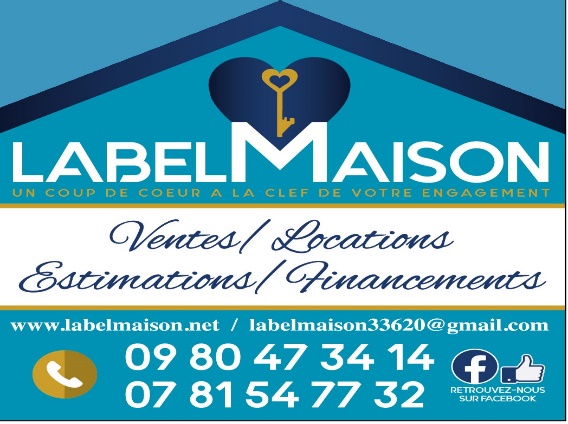 LABELMAISON SARL LABELMAISON au capital de 500 €, dont le siège social se situe 155 Avenue de Paris 33 620 CAVIGNAC, immatriculée au Registre du Commerce et des Sociétés de BORDEAUX sous le numéro 821 789 021 00010, représentée par Mme Francine PETRAUD titulaire de la carte professionnelle n° 33114-3533 délivrée par la préfecture de la Gironde le 8 septembre 2014 portant les mentions “transactions sur immeubles et fonds de commerce. Assurance Responsabilité civile professionnelle auprès de MAT-RISCX sous le n° de police MRCSIMO 201609FR00000000014949A00http://labelmaison.net - labelmaison33620@gmail.comTel Agence : 09 80 47 34 14 – Francine PETRAUD : 07 81 54 77 32 – Jennifer MOULINS : 06 95 19 49 31Jessica MOULINS : 06 89 25 53 66 – Sandy PETRAUD : 07 81 12 37 91BAREME HONORAIREScommission incluse à la charge du vendeur ou de l’acquéreur  suivant les stipulations du mandat  OBJETMAISONS / TERRAINS / AUTRESMAISONS / TERRAINS / AUTRESVENTESLOCATIONSESTIMATIONS0 à 100 000 € 6 000.00 €VENTESLOCATIONSESTIMATIONSDe 100 001 € à 200 000 €8 000.00 €VENTESLOCATIONSESTIMATIONSAu-delà4 %VENTESLOCATIONSESTIMATIONSBAILLEURS 50 %LOCATAIRE 50 %Organisation des visites, constitution du dossier, rédaction du bail, état des lieux d’entrée par m² habitable : 11 €VENTESLOCATIONSESTIMATIONSAVIS DE VALEUR ET SUCCESSION50.00 € (Remboursés si vendu(e) par nos soins).